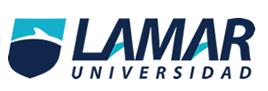 Unidad de Aprendizaje: La empresa.  Docente: Oscar Gómez Leal.Oscar de Jesús Nieto MacíasEmpresa: Print your StyleProblemática: La comunicación entre todos los niveles del personal de la empresa, la jerarquía y funciones de cada uno de sus miembros,Solución: Establecimiento de un organigrama de puestos, funciones y jerarquía. Encontrar los canales de comunicación entre el personal sin afectar la jerarquía de cada uno de ellos.Justificación: Cuando se encuentra definido la función de cada persona la armonía y la productividad reinan en la empresa.Conclusión: La jerarquía en una empresa es importante a la hora de trabajar en conjunto para desarrollar un óptimo trabajo.Final del formulario